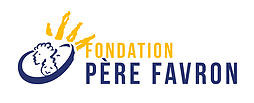 Institut Médico-Social Charles IsautierPlateforme de Coordination et d’OrientationTroubles Neuro-DéveloppementauxDOSSIER MÉDICAL ORIENTATION PCOCe document doit être complété et accompagné du dossier d’adressage pour être recevable en commission d’orientation de la Plateforme de Coordination et d’Orientation. Le médecin peut utiliser la cotation réservée aux consultations complexes enfant (CCE) prévue pour le dépistage des troubles du spectre de l’autisme (TSA) depuis la décision de l'union nationale des caisses d'assurance maladie relative à la liste des actes et prestations pris en charge par l'assurance maladie du 6 novembre 2018.Nom de l’enfant : …………………………	Prénom : ………………………...........Date de naissance : ……./……./………..	Âge : …………………..Nom du Médecin : …………………………………………………………………………………..Adresse postale : ……………………………………………………………………………………Téléphone : ….../…../…../…../….. et …../…../…../…../…..Mail : ………………………………………………………………………………………………….Date de l’examen : …../…../…..ANTECEDENT FAMILIAUXANTECEDENTS PERSONNELSGROSSESSE normale :	OUI	NONSi NON, précisez [grossesse multiple, FIV, RCIU, MAP, infection anténatale (précisez), prise de toxique(s) (précisez)] : ……………………………………………………………….……………..………………………………………………………………………………………………………………………………………………………………………………………………………………………NAISSANCE :Accouchement :	normal ou césarienne programmée	Voie basse dystocique	césarienne en urgenceAge gestationnel : ….. SA (entre 24 et 42)Poids : ……….	Taille : ……….	PC : ……….	Apgar à 1 mm = …../10	5mn = …../10Anoxie périnatale :	OUI	NONHospitalisation en période néonatale :	OUI	NONCommentaire période néonatale (en particulier : Hospitalisation néonatale, pathologie maternelle dont dépression du post-partum) : ………….……………………………………………………………………………………………………………………………………………………………………DÉVELOPPEMENT PRÉCOCE DANS LA 1ÈRE ANNÉE DE VIE :ANTÉCÉDENTS MÉDICO-CHIRURGICAUX PERSONNELS :Si OUI à une de ces questions, précisez (en particulier :date et motif d’hospitalisation, type de problème médical) : …………………………………………………………………………………..………………………………………………………………………………………………………………………………………………………………………………………………………………………………………………………………………………………………………………………………TRAITEMENT :Traitement médicamenteux au long cours	OUI	NON(en cours ou antérieur)Si OUI précisez (DCI, posologie, durée) : ………………………………………………………..…………………………………………………………………………………………………………EXAMEN SENSORIELVISION :De loin :	OD =	OG =	Test utilisé :De près :	OD =	OG =	Test utilisé :Vision du relief normale :	OUI	NON	Test Utilisé :AUDITION :Normale :	OUI	NONTest utilisé :	Audiométrie tonale	Audiométrie vocale	Voix chuchotée	Examen ORL récentEXAMEN SOMATIQUEPoids : ……….	Taille : ……….	PC : ……….PRÉSENCE D’ÉLÉMENTS DYSMORPHIQUES :	OUI	NONSi oui précisez [CRÂNE (microcéphalie, macrocéphalie, anomalie de forme), VISAGE, MEMBRES, RACHIS, (anomalie de la statique vertébrale (scoliose, cyphose, hyperlordose, etc…), Signes de dysraphie spinale (touffe de poils, fossette sacro-coccygienne, etc…)) ou de la ligne médiane (luette bifide, hernie ombilicale, etc…)] : ……………………………………….…………………………….………………………………………………………………………………………………………………………………………………………………………………………………………………………………………………………………………………………………………………………………EXAMEN SOMATIQUE GÉNÉRAL (cardiopulmonaire, ORL, abdominal …) :	Normal	PathologiqueSi PATHOLOGIQUE, précisez (cardiaque, pulmonaire, dentition, hypertrophie amygdalienne, hépatomégalie, splénomégalie, hyperlaxité ligamentaire, anomalie des organes génitaux externes) : ……………………………………………………………………………………………………………………………………………………………………………………………………………………EXAMEN CUTANÉ :	Normal	PathologiqueSi PATHOLOGIQUE, précisez (anomalie de pigmentation et/ou d’élasticité, taches café au lait, taches achromatiques, lentigines, neurofibromes) : …………………………………………………..…………………………………………………………………………………………………………EXAMEN NEUROLOGIQUE :Motricité spontanée :	Riche	Pauvre	Symétrique	AsymétriqueTonus :	Normal	AnormalRéflexes ostéo-tendineux :	Positifs	Négatifs	Symétriques	AsymétriquesCOMPORTEMENT PENDANT L’EXAMENNormal :	OUI	NONSi NON, précisez (tics bégaiement, difficultés de contact oculaire, trouble du contact, opposition, colères, …) : ………………………………………………………………………………………..………………………………………………………………………………………………………………………………………………………………………………………………………………………IN FINEMédecin adressant-référent de l’enfant pendant l’année de parcours de soins de l’enfant :  ……………………………..Médecin traitant :                        ……………………………..Les parents sont d’accord pour que la plateforme soit sollicitée :	OUI	NONSi des bilans et interventions précoces sont nécessaires :Les parents accepteraient une prise en charge en structure d’accueil :  OUI  NONLes parents accepteraient une prise en charge en libéral :	OUI	NONSignature et tampon du MédecinA transmettre à la Plateforme de Coordination et d’Orientation par voie postale ou par messagerie sécurisée (contact-pco@oi.mssante.fr)ATCD médico-chirurgicauxATCD de troubles des apprentissagesProfessionPèreMèreFratrieOUINONDépression maternelle du post-partumDifficultés d’interaction parents-enfantSourire réponseContact visuelRépond à son prénomDifficultés d’alimentationDifficultés de sommeilOUINONProblèmes ORL (auditifs)Problèmes visuelsATCD chirurgicauxHospitalisations (hors période néonatale)ATCD médicaux